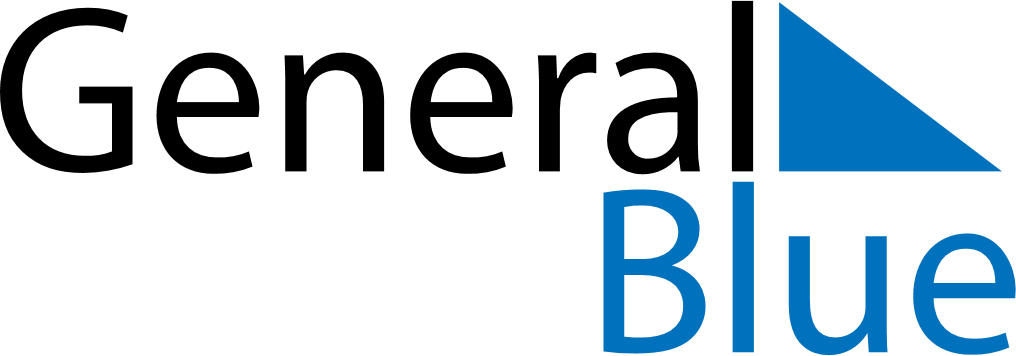 May 2018May 2018May 2018May 2018SloveniaSloveniaSloveniaMondayTuesdayWednesdayThursdayFridaySaturdaySaturdaySunday1234556Labour DayLabour Day78910111212131415161718191920Pentecost212223242526262728293031